Vérification des référencesPar la présente, j’autorise ________________________ (nom de l’organisation), à communiquer avec les personnes nommées ci-dessous afin d’obtenir les informations ci-bas précisées en lien avec mes différentes expériences et compétences.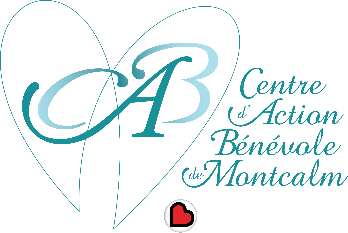 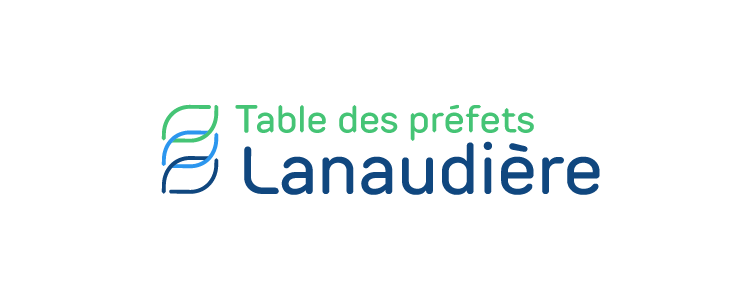 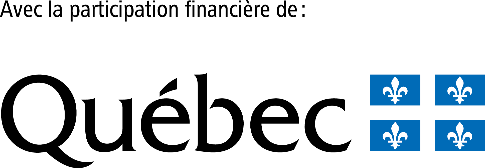 Date : _______________ Signature : ________________________________________NomsLiensCoordonnéesExemple :Denis TremblayExemple :VoisinExemple :514 123-4567denistremblay@gmail.comInformations que ces personnes sont autorisées à divulguer : Exemple :Nombre d’années passées dans l’organisme et tâches accomplies